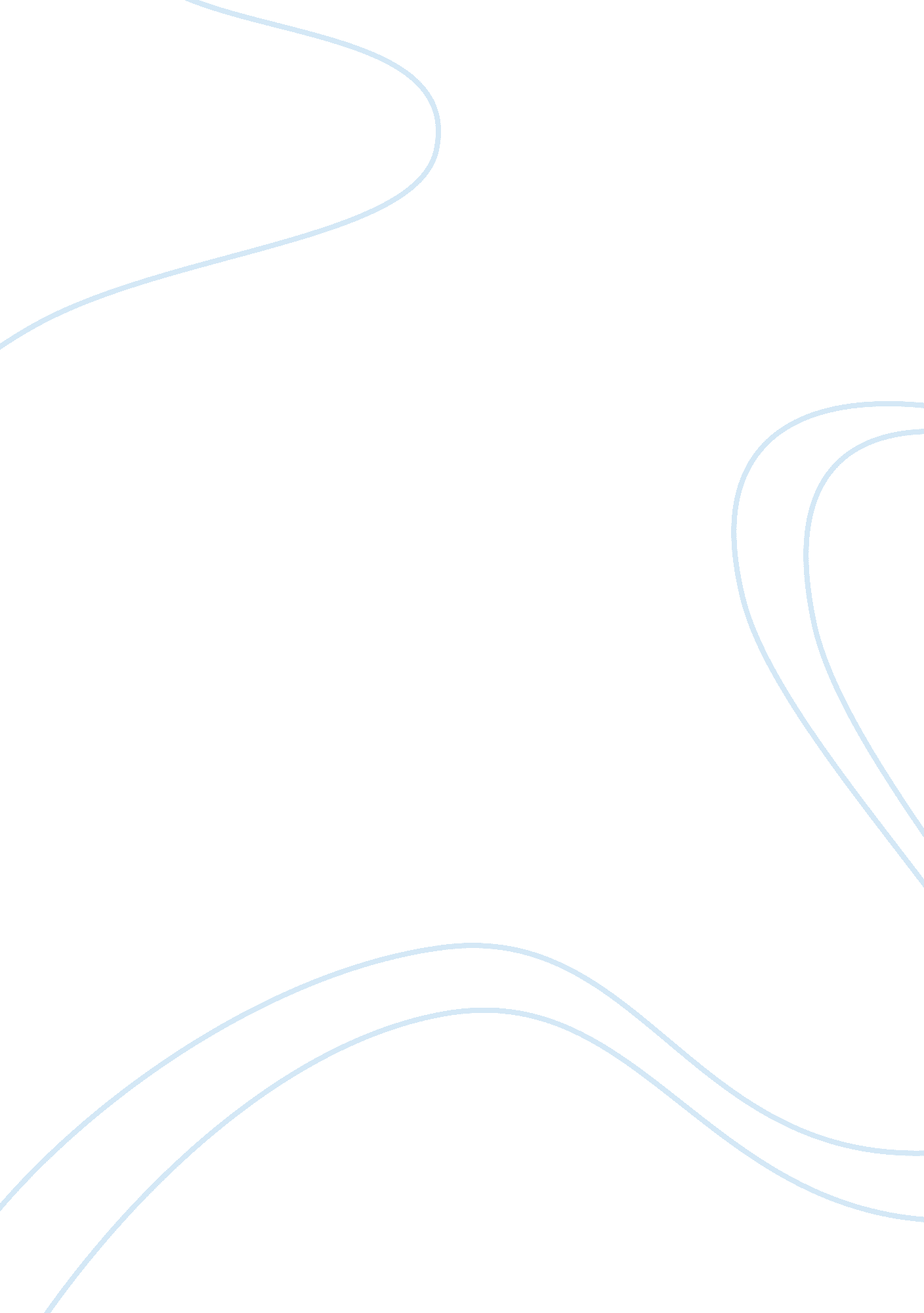 The dream is nowBusiness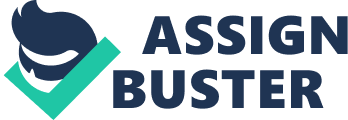 The Dream is now Was there a character whose story you found particularly moving? How so? Yes, the account of Joaquin. He was a young and intelligent student who after accomplishing high school anticipated joining one of the best colleges or universities with the intention of achieving the celebrated American dream. However, this does not come to fruition the time he was alive until later when he had terminated his life only then an admission latter comes. Joaquin terminated his life because of being turned down from joining colleges he applied for on basis he was undocumented. Hence, seeming as a segregation of highest order in a country where those in high offices especially politicians everyday contend the government works towards ensuring each person achieves his or her dreams. 
Are you or is someone you know undocumented? What struggles do you or this person face as a result? 
One of my friends has completed his university studies last year but up to date he is unable to secure any job of his dream in the government or high ranking agencies in this country. This is because his status of being undocumented. Hence, end up settling for less than what all through he has worked hard and smart to do in life, which is quite a disappointing. In most cases, this has prompted him to struggle financially as he tries to cater for varied expenses, which if he was employed like any other said documented citizens life to him would have been quite easy. 
What unique circumstances confront young undocumented immigrants who were brought here as children? 
Based on my experience and what I have learnt through this 30-minutes video, undocumented immigrants face utter segregation when it comes to employment opportunities. This is despite having gone through extremely demanding learning process entailing not only financial commitments but also one’s time. It is quite demoralizing especially when one all through has studied and excelled but he or she cannot manage to secure a good employment opportunity with the government as well as its agencies. This is despite both the regime and its agencies having such openings for fresh graduates but those recruit cannot dare think of undocumented candidates having the required skills and expertise. 
In addition, these undocumented immigrants despite having excelled well in high school, higher institutions cannot take them. Hence, end up making them undergo extremely tedious and demoralizing processes if they ever secure a chance in those institutions. In most cases, this goes to the extent of some candidates giving up in life if they are not strong willed. 
What did you learn from the film that you didn’t know already? Has it changed your perspective in any way? If so, how? 
After watching this film, I learnt those in high offices especially from both sides of the influential political parties only careless about the undocumented. This is by coming into a consensus of what ought to be done in enabling to have their dreams come to full fruition. However, these influential political icons do is to give unsatisfactory and temporary measures or promises. Their actions end up not solving the core problem of numerous students and even undocumented citizens who contribute immensely in building the US’ economic base more than those claimed to be legal. 
Work Cited 
TheDreamisNowOrg. “ The Dream Is Now.” YouTube. YouTube, LLC. 14Th April 2013. Web. 6Th March 2014. 